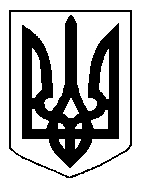 БІЛОЦЕРКІВСЬКА МІСЬКА РАДА	КИЇВСЬКОЇ ОБЛАСТІ	Р І Ш Е Н Н Я
від  27 червня 2019 року                                                                        № 4124-73-VIIПро надання дозволу на розроблення технічної документації із землеустрою щодо встановлення (відновлення) меж земельної ділянки в натурі (на місцевості) БІЛОЦЕРКІВСЬКОМУ КОМУНАЛЬНОМУ МЕТРОЛОГІЧНОМУ ПІДПРИЄМСТВУ  КИЇВСЬКОЇ ОБЛАСНОЇ РАДИ «ТЕПЛОАВТОМАТИКА»Розглянувши звернення постійної комісії з питань земельних відносин та земельного кадастру, планування території, будівництва, архітектури, охорони пам’яток, історичного середовища та благоустрою до міського голови від 16 жовтня 2018 року №441/2-17, протокол постійної комісії з питань  земельних відносин та земельного кадастру, планування території, будівництва, архітектури, охорони пам’яток, історичного середовища та благоустрою від 16 жовтня 2018 року №146, протокол постійної комісії з питань  земельних відносин та земельного кадастру, планування території, будівництва, архітектури, охорони пам’яток, історичного середовища та благоустрою від 28 травня 2019 року №180, заяву БІЛОЦЕРКІВСЬКОГО КОМУНАЛЬНОГО МЕТРОЛОГІЧНОГО ПІДПРИЄМСТВА  КИЇВСЬКОЇ ОБЛАСНОЇ РАДИ «ТЕПЛОАВТОМАТИКА»  від 30 липня 2018 року №3933, відповідно до ст.ст. 12, 79-1, 93, 122, 123 Земельного кодексу України, ст. 55 Закону України «Про землеустрій», ч.3 ст. 24 Закону України «Про регулювання містобудівної діяльності», п. 34 ч. 1 ст. 26 Закону України «Про місцеве самоврядування в Україні», Інструкції про встановлення (відновлення) меж земельних ділянок в натурі (на місцевості) та їх закріплення межовими знаками затвердженої Наказом Державного комітету України із земельних ресурсів від 18 травня 2010 року за №376, міська рада вирішила:1.Відмовити в наданні дозволу на розроблення технічної документації із землеустрою щодо встановлення (відновлення) меж земельної ділянки в натурі (на місцевості) БІЛОЦЕРКІВСЬКОМУ КОМУНАЛЬНОМУ МЕТРОЛОГІЧНОМУ ПІДПРИЄМСТВУ  КИЇВСЬКОЇ ОБЛАСНОЇ РАДИ «ТЕПЛОАВТОМАТИКА» з цільовим призначенням 11.02.Для розміщення та експлуатації основних, підсобних і допоміжних будівель та споруд підприємств переробної, машинобудівної та іншої промисловості (вид використання – для експлуатації та обслуговування існуючих виробничих, адміністративних будівель та споруд – нежитлова будівля літера «А»)  за адресою: вулиця Павліченко, 17, площею 0,3616 га, за рахунок земель населеного пункту м. Біла Церква, кадастровий номер: 3210300000:04:042:0016 відповідно до вимог ч.5 ст.116 Земельного кодексу України, а саме: земельна ділянка перебуває у постійному користуванні іншої юридичної особи на підставі рішення виконавчого комітету Білоцерківської міської ради від 22 червня 2004 року №220 «Про попереднє погодження місця розташування об’єкту, надання земельних ділянок в оренду, постійне користування та у власність», Державного акту на право постійного користування на земельну ділянку від 05.07.2004 року серія II- КВ №003056 та абз. 2 ч. 2 ст. 123 Земельного кодексу України, при вилученні земельної ділянки у попереднього землекористувача відсутня письмова згода Комунального підприємства Київської обласної ради «Завод Ремпобуттехніка», засвідчена нотаріально. 2.Контроль за виконанням цього рішення покласти на постійну комісію з питань  земельних відносин та земельного кадастру, планування території, будівництва, архітектури, охорони пам’яток, історичного середовища та благоустрою.В.о. міського голови 					                       В. Кошель